Pautas de instalaciones, operaciones y transporte actualizadas de CDCPSíndice de Contenidointroducción ...........................................................................................................................................……2Requisitos críticos de salud y seguridad para las instalaciones .................................................................3 Comunicación de cambios relacionados con las instalaciones ................................................................. 4Lista de verificación para la planificación de instalaciones y operaciones.................................................51. preparación de espacios ......................................................................................................................... 6 Espacio de aprendizaje................................................................................................................................ 6 Espacio de oficina para personal..................................................................................................................7  Sala de espera medica..................................................................................................................................8 Puntos de entrada y salida...........................................................................................................................8 Receso ..........................................................................................................................................................9 2. Haciendo sistemas y otras modificaciones de uso del espacio ..............................................................9 Estaciones de lavado de manos y desinfectante de manos .........................................................................9 Sistema de ventilación y HVAC...........................................................................................................................................................10                               Pasillos    .....................................................................................................................................................10 Baños .........................................................................................................................................................10 Letreros.......................................................................................................................................................113. Desarrollo de protocolos operativos ....................................................................................................11 Limpieza y desinfección de la escuela ........................................................................................................11 Artículos compartidos ................................................................................................................................12 Operaciones de servicio de alimentos .......................................................................................................13 Áreas de alimentación para estudiantes ……..............................................................................................13 Visitantes y voluntarios ..............................................................................................................................14 Pautas de transportes……………………………………………………………………………………………………………………….....15Prácticas básicas de salud y seguridad………………………………………………………………………………………………..…15Configuración de asientos de autobús ……………………………………………………………………………………………….…15Monitores de autobús …………………………………………………………………………………………………………………….……16Mascarillas……………………………………………………………………………………………………………………………………….……16Distanciamiento físico...…………………………………………………………………………………………………………………..……17Desinfectar las manos……………………………………………………………………………………………………………………..……17Ventilacion……………………………………………………………………………………………………………………………………………18Limpieza y desinfección…………………………………………………………………………………………………………………..……18Introducción Nuestro objetivo es promover el regreso seguro en persona de tantos estudiantes como sea posible en un entorno escolar. Para que los estudiantes y el personal regresen a la escuela, tendremos que preparar sus instalaciones y adaptar los procedimientos operativos para cumplir con los requisitos de salud y seguridad aconsejados por los médicos.  Además, todos los CDCPS continuarán siguiendo los requisitos de seguridad federales, estatales y locales aplicables a los edificios escolares.A medida que revisamos continuamente la literatura médica y científica, varios informes y artículos, e información del Departamento de Educación Primaria y Secundaria (DESE) actualizada, los Centros de Control de Enfermedades (CDC) la Organización Mundial de la Salud (OMS), y otros países y estados, está claro que no es una sola acción, sino la combinación de acciones que minimizan el riesgo mitiga la transmisión del virus, y ayudar a crear entornos seguros. Este documento de Instalaciones y Pautas de Operaciones proporcional detalles adicionales para nuestras instalaciones y terrenos, así como protocolos operativos basados en la información más reciente que témenos sobre COVID-19 y las prácticas de mitigación relacionadas. A medida que los conocimientos relacionados con COVID19 continúen evolucionando, este documento de Instalaciones y Pautas de Operaciones se actualizara según corresponda. Estas pautas proporcionan información en tres secciones principales. Las tres secciones son: 1. preparación de espacios,2. Haciendo sistemas y otras modificaciones de uso del espacio, y 3. Desarrollo de protocolos operativos Requisitos críticos de salud y seguridad para las instalaciones  Desarrollado con la orientación de DESE en consulta con pediatras, Médicos de enfermedades infecciosas, otros asesores médicos y la Junta Asesora Medica del Centro de Comando COVID-19, e incluyendo una revisión de la orientación de los CDC y la OMS, las normas y requisitos de salud y seguridad que figuran a continuación ayudaran a los estudiantes y al personal a regresar con seguridad a la escuela en un modelo hibrido limitado este otoño. • Mascarillas: Las mascarillas son una de las herramientas más importantes para prevenir la transmisión del virus. Todos los CDCPS colocaran letreros con recordatorios para usar las mascarillas y como quitarlas de forma segura (ver el enlace a continuación), tendrá un suministro de mascarillas desechables para el personal y los estudiantes que puedan necesitarlas, eliminaran de forma segura las mascarillas sucias o inutilizables, e identificaran los espacios que son apropiados para los descansos de las mascarillas (especifico por edificio). Las mascarillas cubriéndose la nariz y la boca deben ser usadas por todos los estudiantes, personal, visitantes y vendedores. Excepciones para comidas, descanso de mascarilla exenciones medicas serán permitidas.  https://www.cdc.gov/coronavirus/2019-ncov/downloads/cloth-face-covering.pdf• Lavado de manos y desinfección de manos: Habilitar buenas prácticas de higienes de manos es otra herramienta clave para mitigar la transmisión del virus. Desde el punto de vista de las instalaciones y las operaciones, permitir buenas prácticas de higiene de manos abarca desde la llegada de estudiantes y personal a la escuela hasta su partida. Todos los CDCPS tendrán estaciones de lavado de manos y/o desinfectante de manos disponibles en las siguientes ubicaciones por edificio: Todas las entradas y salidasEn los baños En las aulasEn cualquier espacio compartido, incluyendo múltiples ubicaciones dentro de los pasillos Cualquier escalera Al lado de fuentes de agua Cerca de las áreas de descanso de mascarilla • Distanciamiento físico: El distanciamiento físico es un componente crítico para mitigar la transmisión del virus. CDCPS proporcionará una distancia física de 6 pies cuando sea posible; 3 pies es la distancia mínima permitida. • Creación de grupos siempre que sea posible: Directamente relacionado con el distanciamiento físico es la idea de crear grupos (por ejemplo, grupos autónomos) de estudiantes. CDCPS limitara la interacción con otros (con la excepción del transporte). Los grupos incluirán una clase de escuela primaria, estudiantes en un autobús o grupos de estudiantes mayores con horarios similares. Al agrupar a los estudiantes y al personal en grupos, la interacción será limitada. Para ayudar con el establecimiento de grupos, todos los estudiantes tendrán asientos asignados en cada clase y en autobuses. Los estudiantes de la escuela intermedia permanecerán en las aulas de inicio durante el día con los maestros cambiado de salón para ensenar diferentes áreas de contenido. • Limpieza y desinfección de la escuela: CDCPS ha actualizado los protocolos de limpieza y desinfección, ha obtenido suministros adicionales y ha capacitado al personal adecuadamente. La limpieza y desinfección se realizará diariamente para espacios compartidos y muebles. Para superficies de alto contacto (por ejemplo, manijas de puertas, interruptores de luz, pasamanos), la limpieza y desinfección se producirá varias veces al día entre usos. • Ventilación:  CDCPS trabajara para aumentar la ventilación del aire exterior tanto como sea posible para los sistemas de ventilación y filtración dentro de cada edificio. Abriremos ventanas siempre que sea posible para aumentar la ventilación. Los filtros de aire portátiles estarán en todos los espacios de aprendizaje dentro de cada edificio. • Protocolos de movimientos dentro de las instalaciones:  CDCPS ha desarrollado protocolos de movimiento claros para evitar la aglomeración, mantener grupos y minimizar las interacciones innecesarias de persona a persona. Estos protocolos, que son específicos por edificios, incluyen un plan para los tiempos de llegada y despido, transiciones entre clases y descansos para ir al baño, así como destacar caminos de movimientos de una vía para los pasillos.  Comunicación de cambios relacionados con las instalaciones • Resumen de los principales cambios en las instalaciones Todos los CDCPS tienen estaciones adicionales de lavado de manos y desinfección de manos (consulte la pagina 3 para ubicaciones generales) Los escritorios de las aulas de los grados 2-8 están a un mínimo de 6’ de la parte delantera del área de aula/maestro y 3’ de otros estudiantesLas mesas de las aulas K1-1 permiten dos estudiantes por mesa con una barrera de plexiglás que separa a los estudiantes • Orientación para los protocolos de salud y seguridad que se esperan de los estudiantes y el personal Lavado frecuente de manos Mantener la distancia física Seguir las instrucciones unidireccionales en el pasillo *Se proporcionará señales visuales y carteles para comunicar las expectativas para todos los CDCPS • Servicios alimentarios y distribución CDCPS continuara utilizando alimentos envasados individualmente Los lunes y miercoles se ofrecerán ofertas de comidas remotas para cualquier estudiante. Se desarrollarán planes específicos para cada edificio. • Protocolos de visitantes CDCPS está tratando de limitar el número de visitantes que llegan a cada edificio. No solicitamos visitas no anunciadas a ningún edificio. Con esto pedimos a todas las familias que llamen con anticipación para la recogida temprana, etc. En caso d que se requiera una reunión en persona, Podemos pedir al personal que hable con los padres/tutores fuera de la entrada de cada edificio. Las llamadas telefónicas son preferidas en este momento.  Los estudiantes de CDCPS no participaran en ninguna asamblea presencia, excusiones ni ningún grupo entrara en el campus en este momento. • Protocolos de llegada y salida El edificio escolar individual proporcionara orientación adicional sobre el procedimiento de recogida y entrega debido a la estructura y ubicación única de cada edificioEsto puede incluir, pero no limitarse a, horarios esparcidos de llegada y salida y procedimientos actualizados para llegadas tardías. • Procedimientos de la sala de espera medica Cada sitio del CDCPS tendrá una enfermera en el campus para el otoño. Cada enfermera tendrá una oficina además de una sala de espera medica separada que los estudiantes se sientan enfermos o que demuestren síntomas de cualquier enfermedad se les pedirá que esperen (bajo la supervisión de un adulto). Una vez que un padre llega para recoger a un estudiante, le pedimos que haga una llamada a la escuela y un miembro del personal acompañará al estudiante a donde el padre afuera.  Lista de verificación para la planificación de instalaciones y operaciones CDCPS ha desarrollado un plan de instalaciones y operaciones para garantizar la implementación efectiva de la orientación de salud y seguridad. Este plan incluye las siguientes áreas clave: Espacios preparados en las instalaciones: Espacios de aprendizajes para estudiantes – mínimo de 3’ con mascarillas y 6’ sin mascarillas Configuración de oficina del personal: mantener el distanciamiento social en los espacios de oficina para estudiantes y personal Espacios para descanso de mascarilla – ubicaciones designadas dentro de cada campus áreas de alimentación de estudiantes – los estudiantes continuaran comiendo en las aulas con un mínimo de 6’ de otros (sin mascarillas) Sala d espera medica – edificio de ubicación específica para que los estudiantes esperen que se sientan mal o hayan mostrados síntomas de sentirse enfermos (siempre supervisados por el personal) Puntos de entrada y salidas – procedimiento especifico por edificio Realizar modificaciones en instalaciones y sistemas del edificio: Estaciones de lavado de manos y desinfectante de mano – adición de estaciones desinfectantes manuales a través de cada edificioSistema de ventilación y HVAC – limpieza y mantenimiento regular de todos los sistemas HVAC Habrá filtros de aire portátiles en todos los espacios de aprendizaje dentro de cada edificio.Pasillos – direcciones unidireccionales específicas para limitar el contacto entre estudiantes y grupos baños – horarios programados, limpieza/desinfección regular antes, durante y después del horario de escolar Fuentes de agua – estaciones desinfectantes de manos ubicadas cerca de todas las fuentes de agua Compartimientos/cubículos - CDCPS no utilizara estas opciones de almacenamiento para comenzar 2020-21 señalización en todo el edificio (ver más abajo) https://www.cdc.gov/coronavirus/2019-ncov/downloads/cloth-face-covering.pdfhttps://www.cdc.gov/handwashing/pdf/wash-your-hands-poster-english-508.pdfhttps://www.cdc.gov/handwashing/pdf/wash-your-hands-poster-spanish-508.pdfDesarrollar protocolos operativos: Limpieza y desinfección: se crearán horarios y responsabilidades para abordar todas las áreas dentro de cada edificio para abordar la limpieza y desinfección antes, durante y después de escuelaDistribución de alimentos – las coordinadoras del almuerzo distribuirán las comidas preenvasadas a las aulas Movimiento en la instalación – las rutas se identificarán claramente dentro de cada edificio Compartir artículos – los materiales de aprendizaje no se compartirán entre los estudiantes Compromiso de visitantes y voluntarias: en este momento estamos limitando a los visitantes a CDCPS y pidiendo a todos los padres que llamen preparación de espacios  Espacios de aprendizaje• Inventario de espacio: Hemos creado diseños dentro de todas las aulas CDCPS que permiten una distancia mínima 3’ (borde de asiento a asiento) entre los estudiantes dentro de todas las aulas para todos los escritorios / mesas. Todas las aulas K1-1 que utilizan mesas tendrá un divisor de plexiglás entre los dos estudiantes en cada mesa. • Espacios despejados: Hemos limpiado todos los artículos y muebles no esenciales para maximizar el espacio de aprendizaje para todos los estudiantes y el personal. Todos los muebles adicionales se almacenarán hasta que podamos utilizar. • Espacios al aire libre: CDCPS considerara el uso de espacios al aire libre para clases, descansos, comidas y otras actividades. • Código de incendio y seguridad: CDCPS tuvo en cuenta el código de incendios y las pautas de seguridad del edificio a medida que trabajamos para maximizar el espacio dentro de cada edificio. Esto incluye garantizar que los escritorios no bloqueen los medios de salida en caso as de emergencia y que los escritorios estén adecuadamente espaciados de radiadores u otros elementos de calefacción o refrigeración. • Aulas de primaria de la primera infancia y más jóvenes: CDCPS han eliminado todos los materiales blandos y a base de tela, como alfombras, almohadas, animales de peluche y ropa de vestir. • Centros de aprendizaje: En lugar de tener diferentes grupos pequeños de niños (tres a cuatro, dependiendo del espacio disponible) CDCPS rotara entre diferentes espacios de aprendizaje a medida que se involucren en diferentes actividades, es decir, cada grupo pequeño permanecerá en un solo lugar y tendrá materiales para el siguiente “centro” que se les traiga. Espacios de oficina para personal • Reconfigurar espacios: CDCPS reorganizara los muebles para apoyar el distanciamiento físico, con los escritorios del personal mirando en la misma dirección cuando sea posible. • Salas de descanso del personal: CDCPS reorganizara los muebles para apoyar el distanciamiento físico y considerada ajustar los horarios del personal para limitar el número de personas en la habitación a la vez. • Uso de barreras: CDCPS establecerá barreras (por ejemplo, blindaje de plexiglás) en áreas de alto tráfico o áreas donde no se puede lograr el distanciamiento físico entre el personal, es decir, la oficina de cada Gerente de Operaciones. CDCPS diseñara el programa de limpieza para garantizar la limpieza y desinfección adecuadas de las barreras por parte del personal de mantenimiento.  Espacios para descanso de mascarillas  CDCPS proporcionara al menos dos pausas de mascarillas por día (es decir, hora de comer y recreo). Se programarán pausas adicionales de mascarillas para exteriores tan a menudo como sea posible.  Los espacios para los descansos de mascarillas deben permitir que los alumnos están separados por lo menos 6 pies. CDCPS usara cinta adhesiva u otros marcadores para identificar donde deben estar los estudiantes para mantener 6 pies de separación. El desinfectante de manos estará disponible antes y después de cada descanso de mascarilla. Se proporcionará señalización en las áreas de descanso de mascarillas sobre cómo ponerse y quitarse las mascarillas correctamente (ejemplo debajo). Como se recomienda el uso de mascarillas para los niños menores de Segundo grado, es importante tener en cuenta que estos estudiantes pueden necesitar pausas adicionales de mascarilla durante el día https://www.cdc.gov/coronavirus/2019-ncov/downloads/cloth-face-covering.pdfSala de espera medicaCDCPS creara un espacio separado de la oficina de enfermería o de la oficina principal. La sala de espera medica se utilizará cuando un estudiante que presente síntomas de COVID-19 necesite separarse. • Personal: Cuando este ocupada, la sala de espera medica siempre deber ser monitoreada por el personal adecuado. • Mascarilla requeridas: Las mascarillas siempre son estrictamente necesarias en este espacio, incluso para los estudiantes en K1, K2 y grado 1. El personal de CDCPS mantendrá 6 pies de distancia física, permanecerá con la mascarilla y llevará un protector facial. Si un estudiante no puede usar una mascarilla, no debe haber otros estudiantes en esta habitación. • Higiene de las manos: Las instalaciones de lavado de manos o desinfectante de manos deben utilizarse al entrar y salir del espacio, así como antes y después de comer. • Comida/bebida: Si se debe consumir algún alimento o bebida antes de que el estudiante se recogido, el individuo debe ser sacado afuera para consumir alimentos o bebidas si es posible (porque la mascarilla tendrá que ser quitada para comer). Si no es posible salir, un estudiante puede consumir alimentos o bebidas a la vez en la sala de espera médica, pero, de nuevo, solo si todos los demás permanecen al menos 6 pies de distancia. Puntos de entrada y salida• Llegada/salida hacia/desde la escuela:o CDCPS priorizara las consideraciones de seguridad mientras desarrolla planes específicos para la llegada y el despido del sitio. Eso puede incluir varios puntos de entrada para evitar el grupo de personas en las áreas de entrada. o Se publicara carteles y recordatorios apropiados sobre los requisitos de salud y seguridad que todos deben seguir. o Las estaciones para desinfectarse las manos estarán disponibles a la entrada, así como los contenedores de eliminación apropiados. o Todos los estudiantes, personal y los visitantes, con las excepciones señaladas para las necesidades médicas, están usando mascarillas que cubren la nariz y la boca. o Mascarilla adicionales estarán disponibles en la entrada de cada edificio de CDCPS. o El personal de CDPS supervisara la entrada para asegurarse de que todos se desinfecten correctamente las manos y lleven mascarillas. o Si bien no se requieren procedimientos de detección en el puto de entrada, el personal de CDCPS observará a los estudiantes durante todo el día y referirá a los estudiantes que pueden ser sintomáticos a las enfermeras de la escuela. • Contacto limitado con las puertas:  Las puertas de entrada estarán abiertas durante las horas de entrada/salida y serán monitoreadas constantemente. Receso • Higiene de las manos: Las instalaciones de lavado de manos o desinfectantes de manos deben utilizarse al entrar y salir del espacio de recreo. • Grupos: Los espacios al aire libre se dividirán en grupos separados y apoyaran el distanciamiento físico, al mismo tiempo que ofrecen oportunidades de recreo. • Limpieza y desinfección: CDCPS limpiara y desinfectara superficies de alto contacto hechas de plástico o metal entre el uso de los grupos. • Mascarillas: Los estudiantes que asistan al recreo al aire libre mantendrán una distancia de al menos 6 pies, lo que permitirá que este sea un tiempo sin mascarilla. Cualquier actividad que requiera esfuerzo físico, para incluir algunas actividades física, así como canto y coro, se llevara a cabo al aire libre a un mino de 10 pies entre los estudiantes sin mascarillas. Haciendo sistemas y otras modificaciones de uso del espacio Estaciones de lavado de manos y desinfectante de manosEl lavado de manos elimina los patógenos de la superficie de las manos. Mientras que el lavado de manos con agua y jabón es la mejor opción, desinfectante de manos a base de alcohol (al menos 60 por ciento de etanol o al menos 70 por ciento de isopropanol) se puede utilizar cuando el lavado de manos no está disponible. CDCPS proporcionara estaciones de lavado de manos o desinfectante de manos en las siguientes áreas comunes y se asegurara de que haya suficientes suministros (jabón y desinfectante) en todo momento para acomodar el lavado frecuente de manos y desinfectar: Todas las entradas y salidasEn los bañosEn las aulasEn cualquier espacio compartido, incluyendo múltiples ubicaciones dentro de los pasillosCualquier escaleraJunto a las Fuente de aguasCerca de las áreas de descanso de mascarillaDada la importancia de maximizar las estaciones de lavado de manos y desinfección, puede ser permisible tener estudiantes a menos de 3 pies de distancia durante un breve periodo de tiempo (20 segundos) durante el lavado de manos, siempre y cuando se usen mascarillas y los estudiantes no estén directamente frente a otros. Esto permitirá que todos los lavados en un baño se utilicen incluso si están más cerca de 3 pies de distancia. Sistemas de ventilación y HVACEl uso adecuado de la mascarilla sigue siendo la mejor defensa contra todas las formas de transmisión respiratoria. CDCPS aumentara la ventilación del aire exterior o el aire filtrante que está recirculando dentro de una habitación o edificio. Sistema de ventilación • Sistema de ventilación limpio: CDCPS se asegurará de que el Sistema de ventilación de cada escuela se limpie y mantenga adecuadamente. • Ejecutar Sistema HVAC: Para CDCPS que operan sistemas HVAC, utilice amortiguadores de aire exteriores abiertos durante un periodo mínimo de una semana antes de Volver a abrir la escuela. • Actualización de filtros: En edificios con sistemas de ventilación mecánica, CDCPS ha actualizado los filtros para aumentar las calificaciones de eficiencia. Las escuelas sin sistemas de ventilación mecánica aumentaran la ventilación a través de apertura de ventanas y el uso de ventiladores. Purificadores de Aire: todos los espacios de aprendizaje utilizarán purificadores de aire para aumentar el número de intercambios de aire fresco en todos los espacios de aprendizaje.Pasillos• Crear rutas estándar: CDCPS creara planes específicos para el uso del pasillo para minimizar la congestión. Cuando sea posible, haremos pasillos unidireccionales para evitar que los estudiantes se pasen directamente entre sí, especialmente importante para los pasillos pequeños. CDCPS también se asegurará de que las escaleras también este correctamente marcadas y unidireccionales cuando sea apropiado. El personal reforzara esta dirección, la adherencia al distanciamiento físico y mascarilla. CDCPS también probara los protocolos de evaluación de emergencia y comunicara cuidadosamente cualquier cambio relevante si es necesario.  • Transiciones de clase separadas: CDCPS desarrollará planes específicos para la transición (llegada, despido, almuerzo, baño, y educación física) para evitar aglomeraciones en los pasillos. Los estudiantes usaran mascarillas (grados 2-8) y mantendrá la distancia.  Baños Todos los baños de CDCPS estarán equipados con toallas de papel y un zafacón para facilitar su eliminación. Todas las aulas tendrán descanso programados para ir al baño y se utilizara un sistema registro en el baño para reducir el número de estudiantes en los baños a la vez en otras horas del día. Los estudiantes usaran su propio instrumento de escritura para registrarse.  Letreros CDCPS publicara letreros claros y apropiados para la edad en lugares muy visibles en todo el edificio de la escuela, recordando a los estudiantes y al personal que sigan los protocolos de salud y seguridad adecuados. Tanto la DPH como los CDC (enlace debajo) proporcionan letreros de ejemplo sobre cómo utilizar la mascarilla y recordatorios para lavarse las manos. https://www.cdc.gov/coronavirus/2019-ncov/downloads/cloth-face-covering.pdfhttps://www.cdc.gov/handwashing/pdf/wash-your-hands-poster-english-508.pdfhttps://www.cdc.gov/handwashing/pdf/wash-your-hands-poster-spanish-508.pdfLos letreros serán puestos en las siguientes áreas clave: • En las estaciones de lavado y sanitación de manos: para recordar a las personas la manera adecuada de limpiar y desinfectar las manos. • En los baños: Para recordar a las personas que limpien y desinfecten las manos adecuadamente• En las entradas/Salidas: Para recordar a los alumnos que usen mascarillas y mantengan la distancia física• En el área de comer: Publicar letreros para recordar a los alumnos que eviten compartir alimentos, utensilios y bebidas    • En el área de descanso de mascarillas: Para recordar a las personas que mantengan 6 pies de distancia física y que sigan el procedimiento correcto de eliminación de mascarillas. • En los salones de clase: para recordar a las personas el distanciamiento físico, reducir el uso compartido de los artículos y mantener las mascarillas puestas • Alrededor del patio de recreo: Para fomentar el distanciamiento físico en el exterior y mantener la limpieza y desinfección de las zonas de alto contacto • En los pasillos: Utilizar líneas bien marcadas en el suelo para fomentar el distanciamiento físico e indicar la dirección de viaje, especialmente en los pasillos pequeños. Incluir letreros para fomentar el comportamiento saludable (por ejemplo, el uso de las mascarillas) Protocolos operativos Limpieza y desinfección escolarAunque no es la forma principal en que el virus se propaga, puede ser posible que un individuo contraiga COVID-19 tocando un objeto que está contaminado y luego tocando su propia boca, nariz o posiblemente ojos. CDCPS se asegurará de que las instalaciones se limpien y desinfecten adecuadamente cada día siguiendo las pautas a continuación: • Frecuencia: Limpieza y desinfección se producirá al menos diariamente para todos los espacios. Para superficies de alto contacto (por ejemplo, manijas de puertas, interruptores de luz, fuentes de agua y asientos de inodoro) la limpieza y desinfección se llevará a Producer cuatro veces durante cada día aproximadamente a las 8:30 a.m., 10:30 a.m., 12:30 p.m. y 2:30 p.m., así como cada noche por una empresa de limpieza independiente. o Escritorios: Los escritorios deben limpiarse al menos todos los días. La limpieza de los escritorios debe realizarse entre antes y después de todas las comidas (incluye merienda y almuerzo). La limpieza de los escritorios puede ser realizada por estudiantes cuando sea apropiado, por profesores y/o personal de instalaciones. CDCPS utilizara soluciones desinfectantes que requieren un tiempo de permanencia o secado corto y son apropiadas con superficies de alimentos. o Electrónicos: Los estudiantes de CDCPS no compartirán dispositivos, los estudiantes de K1-K2 utilizaran iPads individuales y los estudiantes en los grados 1-9 utilizaran Chromebook individuales.  o Áreas de juego al aire libre: Las superficies de alto tacto hechas de plástico o metal serán limpiadas y desinfectadas diariamente por el personal de CDCPS. • Responsabilidad: El personal específico de CDCPS debe manejar toda la desinfección que requiera productos químicos para instalaciones (por ejemplo, aulas, baños, área de descanso de mascarilla) y objetos de alto contacto (por ejemplo, manijas de puertas, interruptores de luz, fuentes de agua). Para otras superficies, la responsabilidad de limpieza se desarrollará caso por caso. Para los artículos compartidos y de alto contacto, como los escritorios, la responsabilidad de limpieza puede ser compartida por los estudiantes, si la tarea es apropiada y segura.• Solución desinfectantes:  Al seleccionar el desinfectante adecuado, CDCPS revisó la lista sugerida en el sitio web de la EPA. Cualquier solución de alcohol contiene al menos 60 por ciento de etanol o 70 por ciento de isopropanol, una solución de lejía diluida (si se prepara diariamente para garantizar la eficacia), o un desinfectante aprobado por la EPA a menos que se indique lo contrario por las instrucciones del fabricante. Al seleccionar una solución desinfectante, el CDCS consideró el tiempo de permanencia, qué superficies se utilizan como superficies de alimentación y el riesgo potencial de desencadenar síntomas de asma para individuos sensibles.• Eliminación de mascarillas: Si una mascarilla reusable se rompe y necesita ser desechada o si una mascarilla de un solo uso necesita ser desechada, debe ser colocada en el cubo de basura más cercano por el individuo que llevaba la máscara. El individuo debe ponerse inmediatamente una nueva máscara después de lavarse las manos.Objectos compartidos• Limite el compartir: CDCPS desalentará compartir materiales, pero cuando se compartan, deben limpiarse antes de ser utilizados por otros estudiantes.o En la medida de lo posible, CDCPS limitará el uso compartido de dispositivos electrónicos, juguetes, juegos, ayudas de aprendizaje, material de arte y otros artículos que son difíciles de limpiar o desinfectar.  CDCPS limitara uso de suministros y equipos a un grupo de niños a la vez, y limpiar y desinfectar artículos entre usos.o Los libros de la biblioteca se pueden revisar si los alumnos se limpian las manos antes y después de su uso y si los alumnos solo seleccionan libros de los estantes, en lugar del área de retorno.   Los libros y otros materiales basados en papel no se consideran un alto riesgo para la transmisión y no necesitan procedimientos de limpieza adicional.o Se desarrollaran nuevos protocolos de aula que reducen el paso de suministros o artículos entre los estudiantes. • Higiene de las manos: El lavado frecuente de manos o desinfectar, incluso antes y después de usar materiales compartidos, es una estrategia de control importante que debe reforzarse cuando se compartirán los objetos y los materiales.• Almacenamiento: Las pertenencias de cada estudiante se separarán de las de los demás y en contenedores, bolsas o áreas etiquetadas individualmente. Operaciones de servicio de alimentosÁreas de alimentación para estudiantes: como los estudiantes no tendrán las mascarillas para comer, hay un requisito estricto de 6 pies de distancia física entre cada estudiante. Los estudiantes comerán en los espacios del salón de las clases. Las comidas sean entregadas a las aulas por el personal de CDCPS. Cuando sea apropiado, CDCPS puede considerar tener la mitad de la clase tomar una pause de mascarilla al aire libre o tiempo de recreo mientras la otra mitad come y luego cambiar estos grupos para permitir 6 pies de distanciamiento. Los escritorios y otra superficie que los estudiantes están usando para las comidas deben limpiarse antes y después de comer. La limpieza incluye el uso de un desinfectante EPA aprobado en estas superficies y luego la eliminación adecuada de los materiales utilizados para limpiar las superficies. El personal o los estudiantes de CDCPS pueden realizar esta limpieza de la superficie, si es apropiado. Comer en espacios alternativos: Cuando sea posible (y apropiado en función de la ubicación del edificio), el CDCPS explorara el consume de comidas al aire libre para apoyar el distanciamiento físico. Otro espacio disponible dentro de edificios individuales también se considerará para comer, así, todos los cuales incluirán 6 pies de distancia entre cada estudiante. Cualquier superficie que los estudiantes están usando para las comidas se limpiarían entre grupos. La limpieza incluye el uso de un desinfectante EPA aprobado y luego la eliminación adecuada de los materiales utilizados para limpiar las superficies. El personal o los estudiantes de CDCPS pueden realizar esta limpieza de la superficie, si es apropiado. Consumo de comidas • Mascarillas: CDCPS asegurara el eliminación y colocación adecuadas de las mascarillas antes de comer. Las mascarillas se eliminarán entregando las corbatas o las áreas de la espalda/oreja de la mascarilla una vez sentados. El personal hará hincapié en no tocar el exterior o el interior de la parte que cubre la cara. Mientras comes, las mascarillas deben colocarse en una servilleta, una toalla de papel u otro recipiente en la mesa, con el interior de la mascarilla hacia arriba. Las mascarillas deben Volver a ponerse antes de salir del asiento.  • Distanciamiento: Los estudiantes y el personal deben estar separados por lo menos 6 pies en todo momento cuando se quiten la mascarilla. • Higiene de las manos: Los estudiantes y el personal deben lavarse o desinfectar las manos correctamente antes y después de comer. • Uso de Fuentes de agua: CDCPS proporcionara agua a los estudiantes durante las comidas. Los estudiantes deben lavarse las manos o usar desinfectante de manos antes y después del uso de la Fuente de agua. Las fuentes de agua no se pueden utilizar para el consumo directo. Las superficies de alto contacto en las fuentes de agua se limpiarán varias veces al día aproximadamente a las 8:30 a.m., 10:30 a.m., 12:30 p.m., 2:30 p.m., así como cada noche por una empresa de limpieza independiente. • Eliminación de residuos alimentarios: El personal de CDCPS desarrollara procedimientos dentro de las aulas para apoyar la limpieza, como que los estudiantes limpien su propia zona de comedor después de la comida, si la edad es apropiada y segura para hacerlo Comidas para estudiantes remotos: CDCPS ofrecerá comidas a los estudiantes elegibles que están aprendiendo remotamente desde casa. Esto continuará llevándose a cabo en 50 Pleasant Street los lunes y miércoles de 10: 00-2: 00 pmVisitantes y voluntarios• Reducir visitantes externos o voluntarios: No se recomiendan visitantes y voluntarios externos para la reapertura de Otoño de CDCPS, excepto para los proveedores de servicios contratados con el propósito de educación especial, los servicios de apoyo requeridos o el monitoreo del programa según lo autorizado por la escuela o el distrito. • Entrada/Salida única: CDCPS designara un único punto de entrada y salida para que todos los visitantes y voluntarios sean evaluados visualmente y registrados. Para los visitantes que necesitan ingresar, primero deben obtener la aprobación de un miembro del personal de CDCPS, ser informados sobre las políticas de COVID-19 de la escuela y verificar que no tienen síntomas. CDCPS se asegurará de que todas estas personas lleven mascarillas que se cubran la nariz y la boca en todo momento y están al tanto de cualquier otro protocolo de salud y seguridad para la escuela. Pautas de transportePracticas básicas de salud y seguridad• Mascarillas:  Todo el personal y los estudiantes en el autobús, independientemente de la edad están obligados a usar mascarillas en todo momento. Las exenciones para los estudiantes debido a razones médicas y/o comportamiento se considerarán antes de que un estudiante sea asignado al autobús. • Distancia:  Los estudiantes no se sentarán a más de dos estudiantes por banco. Los niños del mismo hogar pueden sentarse juntos y más cerca (por ejemplo, tres estudiantes por asiento) • Ventilación Las ventanas estarán abiertas en todo momento durante la operación al menos dos pulgadas. En condiciones climáticas adversas, se pueden abrir todas las demás ventanas.• Asignaciones de asientos:  Los estudiantes serán asignados a un solo autobús y a un asiento en particular. • Monitores de autobús:  CDCPS continuara prestando un monitor de autobús para cada autobús para garantizar un estricto cumplimiento de estas pautas de salud y seguridad. Asignación de asientos y abordaje Los autobuses, rutas y asientos específicos asignados a los estudiantes y al personal con anticipación limitarán la exposición potencial y facilitarán el rastreo de contactos. Además, para evitar aglomeraciones y minimizar la interacción, los estudiantes y el personal de transporte seguirán los protocolos descritos a continuación al entrar o salir del vehículo.Mantenga las asignaciones de personal de autobuses lo más estáticas posible asignando conductores y otro personal de transporte a un solo autobús y una ruta específica.Asigne a los estudiantes a un solo autobús y a un asiento asignado. A los niños del mismo hogar se les debe asignar asientos juntos. La disposición de los asientos también debe tener en cuenta a los estudiantes con discapacidades que requieren un contacto cercano con los adultos.A medida que los estudiantes suben al autobús, ocupe los asientos comenzando desde la parte trasera del autobús y llene secuencialmente hacia el frente. Al llegar a la escuela, el autobús debe descargarse de manera controlada, comenzando desde el frente del autobús y vaciando secuencialmente hacia atrás.Asigne asientos teniendo en cuenta el orden y el proceso de abordaje anteriores (es decir, según el momento en que los estudiantes abordarán durante la ruta). Por ejemplo, a los estudiantes que suben al autobús al comienzo de la ruta se les deben asignar asientos en la parte trasera del autobús, y a los estudiantes que suben al autobús al final de la ruta se les deben asignar asientos en la parte delantera.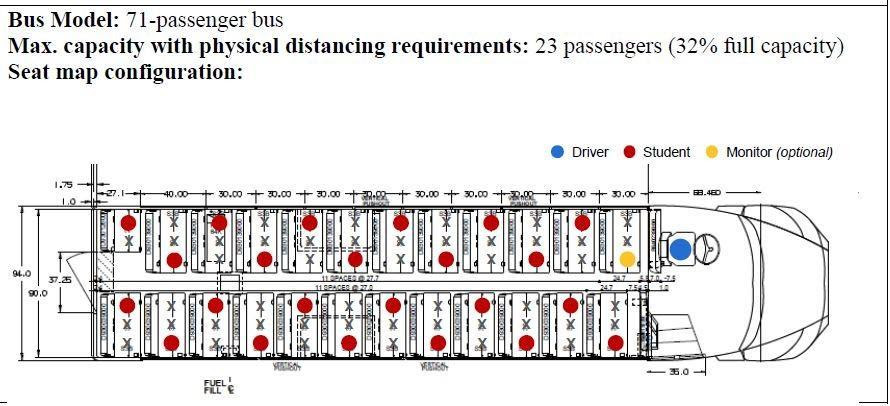 Monitor de autobúsLas responsabilidades del monitor de autobuses incluirán: • Gestión de los procesos de entrada/salida de vehículos, incluyendo la dirección de los estudiantes a los asientos asignados. • Garantizar que se cumplan todos los requisitos de salud y seguridad (por ejemplo, distanciamiento físico, mascarillas, ventilación, desinfectante de manos, almacenamiento Seguro de suministros de salud y seguridad, etc.). • Coordinación de los protocolos de llegada/salida y entrada/despedida. • Ayudar con las actividades rutinarias de limpieza y desinfección, según corresponda. Mascarillas Todos en el autobús y esperando en las paradas de autobús deben usar mascarillas que cubran la nariz y la boca en todo momento.● Los adultos, incluyendo los conductores y otro personal de transporte (por ejemplo, monitores de autobús), deben usar mascarillas. ● Los estudiantes deben usar mascarillas, independientemente de la edad, cuando estén en el autobús. ● Excepciones a las mascarillas para los estudiantes: Los protectores de cara pueden ser una opción para los estudiantes con problemas Médicos, de conducta u otros que no puedan usar mascarillas. ● Las mascarillas deben ser proporcionadas por el estudiante / familia, pero CDCPS se asegurará de que suficientes mascarillas desechables adicionales estén disponibles en todos los autobuses para cualquier estudiante que las necesite. Distanciamiento físicoA partir de febrero de 2021, las pautas de distanciamiento físico y las capacidades de autobuses resultantes se actualizaron de acuerdo con lo siguiente. En todos los casos, se debe mantener la distancia máxima entre los estudiantes durante el abordaje y el transporte, y todos los demás protocolos de seguridad aún son obligatorios, incluido el uso de máscaras y la apertura de las ventanas un par de pulgadas.Las siguientes normas de distanciamiento serán implementadas junto con el estricto cumplimiento de los requisitos de salud y seguridad: • Los estudiantes deben mantener una distancia mínima de tres pies con máscaras puestas mientras esperan en las paradas de autobús. Según sea apropiado, considere marcar el terreno en las paradas de autobús para reflejar el distanciamiento.• Los niños del mismo hogar y los mismos grupos basadas en el aula deben sentarse juntos cuando sea posible.• Los estudiantes deben mirar hacia Adelante en todo momento y abstenerse a comer, gritar, cantar o compartir artículos mientras están en tránsito. • La ocupación máxima se publicará para cada autobús. Desinfectar las manos CDCPS proporcionara desinfectante de manos en todos los autobuses para que los estudiantes y conductor se laven las desinfecten las manos mientras abordan y salen. Se utilizará desinfectante de manos a base de alcohol con al menos un 60 por ciento de etanol o al menos un 70 por ciento de isopropanol. El desinfectante de manos se debe aplicar a todas las superficies de las manos en cantidad suficiente que el desinfectante tarde 20 segundos en frotar la mano juntas para que el desinfectante se seque.  • Los dispensadores de desinfectantes de manos deben estar disponibles en las entradas de los autobuses escolares a la vista del conductor del autobús o monitor para garantizar el uso adecuado. Los estudiantes y el personal deben ejercer la higiene de las manos (lavado de manos o desinfección) a su llegad a la escuela. • Durante los meses de invierno/días frio, se debe recordar a los estudiantes que lleven guantes al entrar a mantener los guantes puestos en todo momento durante el tránsito en la medida posible. Si el estudiante desea quitarse los guantes, debe seguir los protocolos de desinfección de manos descritos anteriormente al entrar y salir. Ventilación Mitigar la transmisión en el aire mediante el aumento de la ventilación del aire exterior, lo que ayuda a diluir la concentración o desplazar la presencia de un virus en el aire. La apertura de ventanas puede aumentar en gran medida el nivel de ventilación dentro de un autobús escolar y, por lo tanto, reducir el riesgo de transmisión de COVID-19. • Las ventanas se mantendrán abiertas en todo momento durante el funcionamiento, a menos que no sea posible debido a condiciones climáticas extremas. Incluso en climas fríos o lluviosos, las ventanas del autobús deben mantenerse abiertas al menos parcialmente (un par de pulgadas), si es posible. • Las ventanas del techo se mantendrán abiertas en los autobuses durante la operación para una mayor ventilación, cuando sea posible. Limpieza y desinfecciónLas superficies de alto contacto se limpiarán y desinfectarán a fondo después de cada ruta de la mañana y después de cada ruta de la tarde utilizando desinfectantes aprobados por la EPA. El interior de cada vehículo se limpiará y desinfectar a fondo al menos una vez al día. • Limpiar primero y con mayor frecuencia las superficies de alto contacto, incluidos botones, soportes, cables de tracción, pestillos de Ventana, rieles, volantes, manijas de las puertas, perilla de cambio, controles de tablero y montantes. • Llevar a cabo una limpieza rutinaria y exhaustiva de los vehículos, incluyendo el polvo y la limpieza de los pisos de los vehículos, la eliminación de la basura, la limpieza de la calefacción y los conductos de ventilación del aire acondicionado, las paredes y asientos, el polvo de superficies horizontales, los derrames de limpieza, etc. •La limpieza de rutina descrita anteriormente se completará antes de la desinfección para eliminar toda la materia superficial. • Las puertas y ventanas permanecerán abiertas al limpiar el vehículo.• el personal estará capacitado para usar desinfectantes de manera segura y eficaz y para limpiar materiales potencialmente infecciosos y derrames de líquidos corporales. Todas las soluciones desinfectantes y desinfectantes se etiquetarán correctamente para identificar el contenido y se mantendrán fuera del alcance de los estudiantes. • los conductores y monitores tendrán suministros adecuados de jabón, toallas de papel, pañuelos, desinfectante de manos, bolsas de basura y otros suministros de limpieza críticos. 